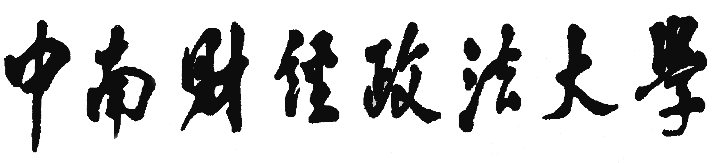 “博文杯”大学生百项实证创新基金项目申报书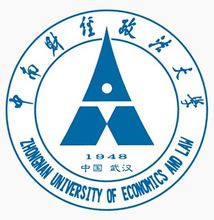 项  目  名  称：主    持    人：主持人所在学院：主 持 人 班 级：主 持 人 学 号：团  队  成  员：中南财经政法大学科研部2023年5月制一、基本情况二、项目设计论证（注：纸张不够可加页。）项目名称主持人信息姓名性别女女出生日期 年   月   日 年   月   日 年   月   日 年   月   日主持人信息所在学院所在学院学号学号主持人信息邮箱地址邮箱地址电话电话主持人已有成果参与人姓名学院学院学院专业专业专业出生年份出生年份年级参与人参与人参与人参与人参与人论证内容包括：1.选题背景、意义。2.本项目国内外研究现状述评。2.研究的主要内容、基本思路和方法。3．调研安排。4.可行性分析或建议。5.参考文献及调查问卷（或访谈）等。学院推荐意见项目办负责人：          学院（签章）                                年    月    日项目办负责人：          学院（签章）                                年    月    日项目办负责人：          学院（签章）                                年    月    日项目办负责人：          学院（签章）                                年    月    日学校专家组审核意见组长：年    月     日组长：年    月     日组长：年    月     日组长：年    月     日科研部审批意见是否同意资助是否同意资助同意不同意科研部审批意见资助金额科研部审批意见科研部（签章）         年    月    日科研部（签章）         年    月    日科研部（签章）         年    月    日科研部（签章）         年    月    日